НАКАЗПО ГАННІВСЬКІЙ ЗАГАЛЬНООСВІТНІЙ ШКОЛІ І-ІІІ СТУПЕНІВПЕТРІВСЬКОЇ РАЙОННОЇ РАДИ КІРОВОГРАДСЬКОЇ ОБЛАСТІвід 31 серпня 2020 року                                                                                                    № 100с. ГаннівкаПро організацію індивідуального навчаннядля Ткачука Сергія Валерійовича	Відповідно до довідки ЛКК №2284 від 28.08.2020 рокуНАКАЗУЮ:1. Організувати з 01 вересня 2020 року індивідуальне навчання для учня 6 класу Володимирівської загальноосвітньої школи І-ІІ ступенів, філії Ганнівської загальноосвітньої школи І-ІІІ ступенів ТКАЧУКА Сергія Валерійовича за адресою с. Володимирівка з тижневим навантаженням 10 годин.2. Керівником навчальних занять призначити учителя ЛІСАЙЧУК Н.С. – з тижневим навантаженням 2,5 години, РЯБОШАПКА Ю.В. – з тижневим навантаженням 4 години та Ляхович І.Б - з тижневим навантаженням 1,5 години, ХОМИЧ Л.М. – з тижневим навантаженням 1 година, ІЩЕНКО І.В. – з тижневим навантаженням 1 година, ДУДНИК Н.В. – з тижневим навантаженням 1,5 години, ПІЦИК М.С. – з тижневим навантаженням 2 години, ШКУРАТЬКО С.А. з тижневим навантаженням – 0,5 години3. Учителям ЛІСАЙЧУК Н.С., РЯБОШАПКО Ю.В., ДУДНИК Н.В., ШКУРАТЬКО. С.А., ІЩЕНКО І.В, ХОМИЧ Л.М., ЛЯХОВИЧ І.Б., ПІЦИК М.С.:1) скласти та подати на погодження заступнику директора з навчально-виховної роботи індивідуальний календарно-тематичний плани по предметах, відповідно до навчальних програм затверджених наказом МОН України від 20.04.2018 року №405 «Про затвердження типової освітньої програми закладів загальної середньої освіти ІІ ступеня»;2) індивідуальне навчання проводити згідно з Державним стандартом початкової загальної освіти;3) забезпечити якісне викладання навчальних предметів відповідно до вимог;4) облік оцінювання та проведення індивідуальних занять здійснювати в індивідуальному класному журналі, записи вести відповідно до вимог інструкції щодо заповнення Класного журналу для 5-11 класів загальноосвітніх навчальних закладів;5) оцінювання навчальних досягнень учня здійснювати відповідно до критеріїв оцінювання.4. Індивідуальні заняття проводити в такі дні тижня, з вказаним нижче погодинним навантаженням:понеділок 		2 години вівторок 		2 години середа 		2 години четвер 		2 години п’ятниця 		2 години 5. Завідувачу філії МІЩЕНКО М.І.:1) скласти, погодити із батьками та подати на погодження директору школи розклад занять із розрахунку навантаження 10 навчальних годин на тиждень згідно з навчальним планом (додаток 1) до 01 вересня 2020 року;2) здійснювати контроль за проведенням індивідуального навчання учня згідно з розкладом (додаток 2).6. Відповідальність за збереження життя і здоров’я учня ТКАЧУКА Сергія Валерійовича покласти на його матір  БАБЕНКО Т.О.7. Контроль за виконанням даного наказу покласти на завідувача філії МІЩЕНКО Директор школи                                                                                                         О.КанівецьЗ наказом ознайомлені:                                                                                            М.МіщенкоЮ.РябошапкаМ.ПіцикН.ДуднікС.ШкуратькоІ.ІщенекоН.ЛісайчукЛ.ХомичІ.ЛяховичДодаток 1до наказу директора школивід 31.08.2020 року № 100Індивідуальний навчальний план для  Ткачука Сергія Валерійовичаучня 6 класуВолодимирівської загальноосвітньої школи І-ІІ ступенів,філії Ганнівської загальноосвітньої школи І-ІІІ ступенів  (педагогічний патронаж)Додаток 2до наказу директора школивід 31.08.2020 року № 100    Розклад уроківучня 6 класуВолодимирівської ЗШ І – ІІ ступенів,філії Ганнівської ЗШ І-ІІІ ступенівТкачука Сергія Валерійовичана 2020/2021 н.р.(педагогічний патронаж)№Освітні галузіОсвітні галузіНАВЧАЛЬНІ ПРЕДМЕТИКількість годин на тиждень ІНВАРІАНТНА СКЛАДОВАІНВАРІАНТНА СКЛАДОВАІНВАРІАНТНА СКЛАДОВАІНВАРІАНТНА СКЛАДОВАІНВАРІАНТНА СКЛАДОВА11Мови ілітературиУкраїнська мова222Мови ілітературиУкраїнська література133Мови ілітературиАнглійська мова244Мови ілітературиЗарубіжна  література155СуспільствознавствоІсторія України0,566СуспільствознавствоВсесвітня історія0,577ЕстетичнакультураМузичне мистецтво0,588ЕстетичнакультураОбразотворче мистецтво 0,599МатематикаМатематика2,51010ПриродознавствоБіологія11111ПриродознавствоГеографія11212ТехнологіїТрудове навчання0,51313ТехнологіїІнформатика0,51414Здоров’я і фізична культураОснови здоров’я0,5УсьогоУсьогоУсьогоУсього14Гранично допустиме навчальне навантаження на учня Гранично допустиме навчальне навантаження на учня Гранично допустиме навчальне навантаження на учня Гранично допустиме навчальне навантаження на учня 14Сумарна кількість годин інваріантної і варіативної складовихСумарна кількість годин інваріантної і варіативної складовихСумарна кількість годин інваріантної і варіативної складовихСумарна кількість годин інваріантної і варіативної складових14ПОНЕДІЛОК1. Математика  Лісайчук Наталія СергіївнаПОНЕДІЛОК2. Географія4.Ляхович Ірина БогданівнаПОНЕДІЛОК3.  БіологіяХомич Людмила МиколаївнаПОНЕДІЛОК4.ПОНЕДІЛОК5.ПОНЕДІЛОКВІВТОРОК1. Математика  Лісайчук Наталія СергіївнаВІВТОРОК2.Музичне мистецтво/Образотворче мистецтвоІщенко Ірина ВолодимирівнаВІВТОРОК3.ІсторіяДудник Неля ВікторівнаВІВТОРОК4.ВІВТОРОК5.ВІВТОРОКСЕРЕДА1.  Укр.моваРябошапка  Юлія ВікторівнаСЕРЕДА2. Зар. літ-раРябошапка  Юлія ВікторівнаСЕРЕДА3. Англ. моваПіцик Мар´яна СергіївнаСЕРЕДА4.СЕРЕДА5СЕРЕДА ЧЕТВЕРМатематика/Основи здоров'яЛісайчук Наталія СергіївнаЛяхович Ірина Богданівна ЧЕТВЕР2. ЧЕТВЕР3. Трудове навчання/Інформатика4.Шкуратько Світлана Анатоліївна Дудник Неля Вікторівна ЧЕТВЕР4.   ЧЕТВЕР5.П´ЯТНИЦЯ1.  Укр.моваРябошапка  Юлія ВікторівнаП´ЯТНИЦЯ2.Укр. літ-раРябошапка  Юлія ВікторівнаП´ЯТНИЦЯ3. Англ. моваПіцик Мар´яна СергіївнаП´ЯТНИЦЯП´ЯТНИЦЯ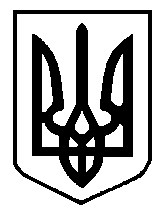 